Об изменении  решения Вепринскогосельского Совета депутатов от 22 декабря 2021 г. № 22-2На основании пункта 2 статьи 122 Бюджетного кодекса Республики Беларусь, Вепринский сельский Совет депутатов РЕШИЛ:1. Внести в решение Вепринского сельского Совета депутатов от         29 декабря 2021 г. № 22-2 «О бюджете сельсовета на 2022 год» следующие изменения: 1.1. приложение 1 к этому решению изложить в новой редакции (прилагаются).2. Настоящее решение вступает в силу со дня его принятия.Председатель Вепринского сельского Совета депутатов                 				О.М.ВласенкоДОХОДЫ  бюджета сельсовета											     (рублей)ЧЭРЫКАўСКI РАЁННЫСАВЕТ ДЭПУТАТАўВЕПРЫНСКI СЕЛЬСКІСАВЕТ ДЭПУТАТАўДВАЦЦАТЬ ВОСЬМАГА СКЛIКАННЯРАШЭННЕ 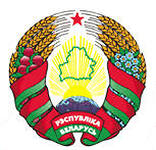 ЧЕРИКОВСКИЙ РАЙОННЫЙсОВЕТ ДЕПУТАТОВВЕПРИНСКИЙ СЕЛЬСКИЙСОВЕТ ДЕПУТАТОВДВАДЦАТЬ ВОСЬМОГО СОЗЫВАРЕШЕНИЕ 29 декабря 2022 г. № 26-3аг.Майскіаг.МайскийПриложение 1к решению Вепринского сельского Совета депутатов29.12.2021 № 22-2(в редакции решения Вепринского сельского Совета депутатов29.12.2022 № 26-3)НаименованиеГруппа Подгруппа Вид Раздел Подраздел Сумма1234567НАЛОГОВЫЕ ДОХОДЫ100000091 839,00НАЛОГИ НА ДОХОДЫ И ПРИБЫЛЬ110000090 489,00Налоги на доходы, уплачиваемые физическими лицами111000090 489,00Подоходный налог111010090 489,00НАЛОГИ НА СОБСТВЕННОСТЬ1300000730,00Налоги на недвижимое имущество1310000150,00Земельный налог1310800150,00Налоги на остаточную стоимость имущества1320000580,00Налог на недвижимость1320900580,00НАЛОГИ НА ТОВАРЫ (РАБОТЫ, УСЛУГИ)1400000270,00Сборы за пользование товарами (разрешения на их использование), осуществление деятельности1440000270,00Специальные сборы, пошлины1441900270,00Другие налоги, сборы (пошлины) и другие налоговые доходы1600000350,00Другие налоги, сборы (пошлины) и другие налоговые доходы1610000350,00Государственная пошлина1613000350,00 ВСЕГО доходов000000091 839,00